Табела 9.1.а Научне, уметничке и стручне квалификације сарадника и задужења у наставиwww.filfak.ni.ac.rs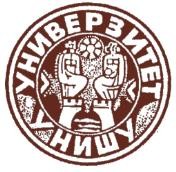 Универзитет у Нишу Филозофски факултет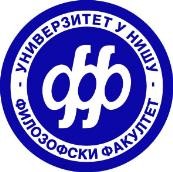 Акредитација студијског програмаКњига сарадникаИме, средње слово, презимеИме, средње слово, презимеИме, средње слово, презимеИме, средње слово, презимеИме, средње слово, презимеИме, средње слово, презимеВања В. ЦветковићВања В. ЦветковићВања В. ЦветковићВања В. ЦветковићВања В. ЦветковићЗвањеЗвањеЗвањеЗвањеЗвањеЗвањеАсистентАсистентАсистентАсистентАсистентНазив институције у којој сарадник ради са пуним радним временом и од кадаНазив институције у којој сарадник ради са пуним радним временом и од кадаНазив институције у којој сарадник ради са пуним радним временом и од кадаНазив институције у којој сарадник ради са пуним радним временом и од кадаНазив институције у којој сарадник ради са пуним радним временом и од кадаНазив институције у којој сарадник ради са пуним радним временом и од кадаФилозофски факултет Универзитета у Нишу, од 9. октобра 2017.Филозофски факултет Универзитета у Нишу, од 9. октобра 2017.Филозофски факултет Универзитета у Нишу, од 9. октобра 2017.Филозофски факултет Универзитета у Нишу, од 9. октобра 2017.Филозофски факултет Универзитета у Нишу, од 9. октобра 2017.Ужа научна односно уметничка областУжа научна односно уметничка областУжа научна односно уметничка областУжа научна односно уметничка областУжа научна односно уметничка областУжа научна односно уметничка областФранцуска књижевност и култураФранцуска књижевност и култураФранцуска књижевност и култураФранцуска књижевност и култураФранцуска књижевност и култураАкадемска каријераАкадемска каријераАкадемска каријераАкадемска каријераАкадемска каријераАкадемска каријераАкадемска каријераАкадемска каријераАкадемска каријераАкадемска каријераАкадемска каријераГодинаИнституцијаИнституцијаИнституцијаОбластОбластОбластИзбор у звањеИзбор у звањеИзбор у звањеИзбор у звање2018.Филозофски факултет у НишуФилозофски факултет у НишуФилозофски факултет у НишуФранцуска књижевност и култураФранцуска књижевност и култураФранцуска књижевност и култураМастерски радМастерски радМастерски радМастерски рад2017.Филозофски факултет у НишуФилозофски факултет у НишуФилозофски факултет у НишуФранцуски језик и књижевностФранцуски језик и књижевностФранцуски језик и књижевностДипломаДипломаДипломаДиплома2016.Филозофски факултет у НишуФилозофски факултет у НишуФилозофски факултет у НишуФранцуски језик и књижевностФранцуски језик и књижевностФранцуски језик и књижевностСписак предмета које наставник држи на студијама првог и другог нивоаСписак предмета које наставник држи на студијама првог и другог нивоаСписак предмета које наставник држи на студијама првог и другог нивоаСписак предмета које наставник држи на студијама првог и другог нивоаСписак предмета које наставник држи на студијама првог и другог нивоаСписак предмета које наставник држи на студијама првог и другог нивоаСписак предмета које наставник држи на студијама првог и другог нивоаСписак предмета које наставник држи на студијама првог и другог нивоаСписак предмета које наставник држи на студијама првог и другог нивоаСписак предмета које наставник држи на студијама првог и другог нивоаСписак предмета које наставник држи на студијама првог и другог нивоаНазив предметаНазив предметаНазив предметаНазив предметаНазив предметаНазив студијског програма, врста студијаНазив студијског програма, врста студијаНазив студијског програма, врста студијаЧасoви1.1.Старофранцуска књижевностСтарофранцуска књижевностСтарофранцуска књижевностСтарофранцуска књижевностСтарофранцуска књижевностФранц. језик и књижевност, Осн. акад. студијеФранц. језик и књижевност, Осн. акад. студијеФранц. језик и књижевност, Осн. акад. студије22.2.Француска књижевност ренесансеФранцуска књижевност ренесансеФранцуска књижевност ренесансеФранцуска књижевност ренесансеФранцуска књижевност ренесансеФранц. језик и књижевност, Осн. акад. студијеФранц. језик и књижевност, Осн. акад. студијеФранц. језик и књижевност, Осн. акад. студије23.3.Француска књижевност класицизмаФранцуска књижевност класицизмаФранцуска књижевност класицизмаФранцуска књижевност класицизмаФранцуска књижевност класицизмаФранц. језик и књижевност, Осн. акад. студијеФранц. језик и књижевност, Осн. акад. студијеФранц. језик и књижевност, Осн. акад. студије24.4.Француска књижевност просветитељстваФранцуска књижевност просветитељстваФранцуска књижевност просветитељстваФранцуска књижевност просветитељстваФранцуска књижевност просветитељстваФранц. језик и књижевност, Осн. акад. студијеФранц. језик и књижевност, Осн. акад. студијеФранц. језик и књижевност, Осн. акад. студије25.5.Француска књижевност романтизмаФранцуска књижевност романтизмаФранцуска књижевност романтизмаФранцуска књижевност романтизмаФранцуска књижевност романтизмаФранц. језик и књижевност, Осн. акад. студијеФранц. језик и књижевност, Осн. акад. студијеФранц. језик и књижевност, Осн. акад. студије26.6.Француски роман реализма и натурализмаФранцуски роман реализма и натурализмаФранцуски роман реализма и натурализмаФранцуски роман реализма и натурализмаФранцуски роман реализма и натурализмаФранц. језик и књижевност, Осн. акад. студијеФранц. језик и књижевност, Осн. акад. студијеФранц. језик и књижевност, Осн. акад. студије17.7.Савремена француска књижевностСавремена француска књижевностСавремена француска књижевностСавремена француска књижевностСавремена француска књижевностФранц. језик и књижевност, Осн. акад. студијеФранц. језик и књижевност, Осн. акад. студијеФранц. језик и књижевност, Осн. акад. студије28.8.Молијерова комикаМолијерова комикаМолијерова комикаМолијерова комикаМолијерова комикаФранц. језик и књижевност, Осн. акад. студијеФранц. језик и књижевност, Осн. акад. студијеФранц. језик и књижевност, Осн. акад. студије19.9.Прича и новела у француској књижевности 19. векаПрича и новела у француској књижевности 19. векаПрича и новела у француској књижевности 19. векаПрича и новела у француској књижевности 19. векаПрича и новела у француској књижевности 19. векаФранц. језик и књижевност, Осн. акад. студијеФранц. језик и књижевност, Осн. акад. студијеФранц. језик и књижевност, Осн. акад. студије2 10. 10.Савремено француско позориште 20. векаСавремено француско позориште 20. векаСавремено француско позориште 20. векаСавремено француско позориште 20. векаСавремено француско позориште 20. векаФранц. језик и књижевност, Осн. акад. студијеФранц. језик и књижевност, Осн. акад. студијеФранц. језик и књижевност, Осн. акад. студије2 11. 11.Франкофона књижевностФранкофона књижевностФранкофона књижевностФранкофона књижевностФранкофона књижевностФранц. језик и књижевност, Осн. акад. студијеФранц. језик и књижевност, Осн. акад. студијеФранц. језик и књижевност, Осн. акад. студије2 12. 12.Андре Жид: поетика, критика, рецепцијаАндре Жид: поетика, критика, рецепцијаАндре Жид: поетика, критика, рецепцијаАндре Жид: поетика, критика, рецепцијаАндре Жид: поетика, критика, рецепцијаФранц. језик и књижевност, Maстер акад. студијеФранц. језик и књижевност, Maстер акад. студијеФранц. језик и књижевност, Maстер акад. студије2 13. 13.Аутобиографија у француској књижевности: теорија и праксаАутобиографија у француској књижевности: теорија и праксаАутобиографија у француској књижевности: теорија и праксаАутобиографија у француској књижевности: теорија и праксаАутобиографија у француској књижевности: теорија и праксаФранц. језик и књижевност, Мастер акад. студијеФранц. језик и књижевност, Мастер акад. студијеФранц. језик и књижевност, Мастер акад. студије214.14.Интертекстуалност: књижевна теорија и праксаИнтертекстуалност: књижевна теорија и праксаИнтертекстуалност: књижевна теорија и праксаИнтертекстуалност: књижевна теорија и праксаИнтертекстуалност: књижевна теорија и праксаФранц. језик и књижевност, Мастер акад. студијеФранц. језик и књижевност, Мастер акад. студијеФранц. језик и књижевност, Мастер акад. студије215.15.Женски ликови у француском роману 19. векаЖенски ликови у француском роману 19. векаЖенски ликови у француском роману 19. векаЖенски ликови у француском роману 19. векаЖенски ликови у француском роману 19. векаФранц. језик и књижевност, Мастер акад. студијеФранц. језик и књижевност, Мастер акад. студијеФранц. језик и књижевност, Мастер акад. студије2Репрезентативне референце (минимално 5 не више од 10)Репрезентативне референце (минимално 5 не више од 10)Репрезентативне референце (минимално 5 не више од 10)Репрезентативне референце (минимално 5 не више од 10)Репрезентативне референце (минимално 5 не више од 10)Репрезентативне референце (минимално 5 не више од 10)Репрезентативне референце (минимално 5 не више од 10)Репрезентативне референце (минимално 5 не више од 10)Репрезентативне референце (минимално 5 не више од 10)Репрезентативне референце (минимално 5 не више од 10)Репрезентативне референце (минимално 5 не више од 10)1.Цветковић, Вања. „Неки аспекти интертекстуалности у Даудовом роману Мерсо, контра-истрага“. Тематски зборник Језици и културе у времену и простору VII/1. Нови Сад: Филозофски факултет – Педагошко друштво Војводине, 2018, стр. 277–288. UDK 821.133.1(65).09 Daoud K. ISBN 978-86-6065-475-7.  [M14]Цветковић, Вања. „Неки аспекти интертекстуалности у Даудовом роману Мерсо, контра-истрага“. Тематски зборник Језици и културе у времену и простору VII/1. Нови Сад: Филозофски факултет – Педагошко друштво Војводине, 2018, стр. 277–288. UDK 821.133.1(65).09 Daoud K. ISBN 978-86-6065-475-7.  [M14]Цветковић, Вања. „Неки аспекти интертекстуалности у Даудовом роману Мерсо, контра-истрага“. Тематски зборник Језици и културе у времену и простору VII/1. Нови Сад: Филозофски факултет – Педагошко друштво Војводине, 2018, стр. 277–288. UDK 821.133.1(65).09 Daoud K. ISBN 978-86-6065-475-7.  [M14]Цветковић, Вања. „Неки аспекти интертекстуалности у Даудовом роману Мерсо, контра-истрага“. Тематски зборник Језици и културе у времену и простору VII/1. Нови Сад: Филозофски факултет – Педагошко друштво Војводине, 2018, стр. 277–288. UDK 821.133.1(65).09 Daoud K. ISBN 978-86-6065-475-7.  [M14]Цветковић, Вања. „Неки аспекти интертекстуалности у Даудовом роману Мерсо, контра-истрага“. Тематски зборник Језици и културе у времену и простору VII/1. Нови Сад: Филозофски факултет – Педагошко друштво Војводине, 2018, стр. 277–288. UDK 821.133.1(65).09 Daoud K. ISBN 978-86-6065-475-7.  [M14]Цветковић, Вања. „Неки аспекти интертекстуалности у Даудовом роману Мерсо, контра-истрага“. Тематски зборник Језици и културе у времену и простору VII/1. Нови Сад: Филозофски факултет – Педагошко друштво Војводине, 2018, стр. 277–288. UDK 821.133.1(65).09 Daoud K. ISBN 978-86-6065-475-7.  [M14]Цветковић, Вања. „Неки аспекти интертекстуалности у Даудовом роману Мерсо, контра-истрага“. Тематски зборник Језици и културе у времену и простору VII/1. Нови Сад: Филозофски факултет – Педагошко друштво Војводине, 2018, стр. 277–288. UDK 821.133.1(65).09 Daoud K. ISBN 978-86-6065-475-7.  [M14]Цветковић, Вања. „Неки аспекти интертекстуалности у Даудовом роману Мерсо, контра-истрага“. Тематски зборник Језици и културе у времену и простору VII/1. Нови Сад: Филозофски факултет – Педагошко друштво Војводине, 2018, стр. 277–288. UDK 821.133.1(65).09 Daoud K. ISBN 978-86-6065-475-7.  [M14]Цветковић, Вања. „Неки аспекти интертекстуалности у Даудовом роману Мерсо, контра-истрага“. Тематски зборник Језици и културе у времену и простору VII/1. Нови Сад: Филозофски факултет – Педагошко друштво Војводине, 2018, стр. 277–288. UDK 821.133.1(65).09 Daoud K. ISBN 978-86-6065-475-7.  [M14]Цветковић, Вања. „Неки аспекти интертекстуалности у Даудовом роману Мерсо, контра-истрага“. Тематски зборник Језици и културе у времену и простору VII/1. Нови Сад: Филозофски факултет – Педагошко друштво Војводине, 2018, стр. 277–288. UDK 821.133.1(65).09 Daoud K. ISBN 978-86-6065-475-7.  [M14]2.Цветковић, Вања. „Просторна преплитања код Камија: границе аутобиографског и фикционалног“. Тематски зборник радова Језик, књижевност, простор. Ниш, 2018, стр. 473–491. УДК 821.133.1.09 Ками А. ISBN 978-86-7379-473-0.  [M14]Цветковић, Вања. „Просторна преплитања код Камија: границе аутобиографског и фикционалног“. Тематски зборник радова Језик, књижевност, простор. Ниш, 2018, стр. 473–491. УДК 821.133.1.09 Ками А. ISBN 978-86-7379-473-0.  [M14]Цветковић, Вања. „Просторна преплитања код Камија: границе аутобиографског и фикционалног“. Тематски зборник радова Језик, књижевност, простор. Ниш, 2018, стр. 473–491. УДК 821.133.1.09 Ками А. ISBN 978-86-7379-473-0.  [M14]Цветковић, Вања. „Просторна преплитања код Камија: границе аутобиографског и фикционалног“. Тематски зборник радова Језик, књижевност, простор. Ниш, 2018, стр. 473–491. УДК 821.133.1.09 Ками А. ISBN 978-86-7379-473-0.  [M14]Цветковић, Вања. „Просторна преплитања код Камија: границе аутобиографског и фикционалног“. Тематски зборник радова Језик, књижевност, простор. Ниш, 2018, стр. 473–491. УДК 821.133.1.09 Ками А. ISBN 978-86-7379-473-0.  [M14]Цветковић, Вања. „Просторна преплитања код Камија: границе аутобиографског и фикционалног“. Тематски зборник радова Језик, књижевност, простор. Ниш, 2018, стр. 473–491. УДК 821.133.1.09 Ками А. ISBN 978-86-7379-473-0.  [M14]Цветковић, Вања. „Просторна преплитања код Камија: границе аутобиографског и фикционалног“. Тематски зборник радова Језик, књижевност, простор. Ниш, 2018, стр. 473–491. УДК 821.133.1.09 Ками А. ISBN 978-86-7379-473-0.  [M14]Цветковић, Вања. „Просторна преплитања код Камија: границе аутобиографског и фикционалног“. Тематски зборник радова Језик, књижевност, простор. Ниш, 2018, стр. 473–491. УДК 821.133.1.09 Ками А. ISBN 978-86-7379-473-0.  [M14]Цветковић, Вања. „Просторна преплитања код Камија: границе аутобиографског и фикционалног“. Тематски зборник радова Језик, књижевност, простор. Ниш, 2018, стр. 473–491. УДК 821.133.1.09 Ками А. ISBN 978-86-7379-473-0.  [M14]Цветковић, Вања. „Просторна преплитања код Камија: границе аутобиографског и фикционалног“. Тематски зборник радова Језик, књижевност, простор. Ниш, 2018, стр. 473–491. УДК 821.133.1.09 Ками А. ISBN 978-86-7379-473-0.  [M14]3.Cvetković, Vanja. « Le Premier homme d’Albert Camus : le problème du genre ». Facta Universitatis, Series: Linguistics and Literature. Univerzitet u Nišu, 2019, vol. 17, no 2, p. 319–332. UDC 821.133.1.09-312.6 Camus A. DOI https://doi.org/10.22190/FULL1902319C. ISSN 2406-0518 (Online), ISSN 0354-4702 (Print). [M51]Cvetković, Vanja. « Le Premier homme d’Albert Camus : le problème du genre ». Facta Universitatis, Series: Linguistics and Literature. Univerzitet u Nišu, 2019, vol. 17, no 2, p. 319–332. UDC 821.133.1.09-312.6 Camus A. DOI https://doi.org/10.22190/FULL1902319C. ISSN 2406-0518 (Online), ISSN 0354-4702 (Print). [M51]Cvetković, Vanja. « Le Premier homme d’Albert Camus : le problème du genre ». Facta Universitatis, Series: Linguistics and Literature. Univerzitet u Nišu, 2019, vol. 17, no 2, p. 319–332. UDC 821.133.1.09-312.6 Camus A. DOI https://doi.org/10.22190/FULL1902319C. ISSN 2406-0518 (Online), ISSN 0354-4702 (Print). [M51]Cvetković, Vanja. « Le Premier homme d’Albert Camus : le problème du genre ». Facta Universitatis, Series: Linguistics and Literature. Univerzitet u Nišu, 2019, vol. 17, no 2, p. 319–332. UDC 821.133.1.09-312.6 Camus A. DOI https://doi.org/10.22190/FULL1902319C. ISSN 2406-0518 (Online), ISSN 0354-4702 (Print). [M51]Cvetković, Vanja. « Le Premier homme d’Albert Camus : le problème du genre ». Facta Universitatis, Series: Linguistics and Literature. Univerzitet u Nišu, 2019, vol. 17, no 2, p. 319–332. UDC 821.133.1.09-312.6 Camus A. DOI https://doi.org/10.22190/FULL1902319C. ISSN 2406-0518 (Online), ISSN 0354-4702 (Print). [M51]Cvetković, Vanja. « Le Premier homme d’Albert Camus : le problème du genre ». Facta Universitatis, Series: Linguistics and Literature. Univerzitet u Nišu, 2019, vol. 17, no 2, p. 319–332. UDC 821.133.1.09-312.6 Camus A. DOI https://doi.org/10.22190/FULL1902319C. ISSN 2406-0518 (Online), ISSN 0354-4702 (Print). [M51]Cvetković, Vanja. « Le Premier homme d’Albert Camus : le problème du genre ». Facta Universitatis, Series: Linguistics and Literature. Univerzitet u Nišu, 2019, vol. 17, no 2, p. 319–332. UDC 821.133.1.09-312.6 Camus A. DOI https://doi.org/10.22190/FULL1902319C. ISSN 2406-0518 (Online), ISSN 0354-4702 (Print). [M51]Cvetković, Vanja. « Le Premier homme d’Albert Camus : le problème du genre ». Facta Universitatis, Series: Linguistics and Literature. Univerzitet u Nišu, 2019, vol. 17, no 2, p. 319–332. UDC 821.133.1.09-312.6 Camus A. DOI https://doi.org/10.22190/FULL1902319C. ISSN 2406-0518 (Online), ISSN 0354-4702 (Print). [M51]Cvetković, Vanja. « Le Premier homme d’Albert Camus : le problème du genre ». Facta Universitatis, Series: Linguistics and Literature. Univerzitet u Nišu, 2019, vol. 17, no 2, p. 319–332. UDC 821.133.1.09-312.6 Camus A. DOI https://doi.org/10.22190/FULL1902319C. ISSN 2406-0518 (Online), ISSN 0354-4702 (Print). [M51]Cvetković, Vanja. « Le Premier homme d’Albert Camus : le problème du genre ». Facta Universitatis, Series: Linguistics and Literature. Univerzitet u Nišu, 2019, vol. 17, no 2, p. 319–332. UDC 821.133.1.09-312.6 Camus A. DOI https://doi.org/10.22190/FULL1902319C. ISSN 2406-0518 (Online), ISSN 0354-4702 (Print). [M51]4. Cvetković, Vanja. « Le mythe grec dans le théâtre français du deuxième quart du XXe siècle (1922–1946) ». Philologia Mediana: часопис за филолошке науке. Ниш, 2020, XII/12, p. 101–114. УДК 821.133.1.09-2”1922/1946”. ISSN 1821–3332 = Philologia Mediana. DOI: https://doi.org/10.46630/phm.12.2020.06. [M51] Cvetković, Vanja. « Le mythe grec dans le théâtre français du deuxième quart du XXe siècle (1922–1946) ». Philologia Mediana: часопис за филолошке науке. Ниш, 2020, XII/12, p. 101–114. УДК 821.133.1.09-2”1922/1946”. ISSN 1821–3332 = Philologia Mediana. DOI: https://doi.org/10.46630/phm.12.2020.06. [M51] Cvetković, Vanja. « Le mythe grec dans le théâtre français du deuxième quart du XXe siècle (1922–1946) ». Philologia Mediana: часопис за филолошке науке. Ниш, 2020, XII/12, p. 101–114. УДК 821.133.1.09-2”1922/1946”. ISSN 1821–3332 = Philologia Mediana. DOI: https://doi.org/10.46630/phm.12.2020.06. [M51] Cvetković, Vanja. « Le mythe grec dans le théâtre français du deuxième quart du XXe siècle (1922–1946) ». Philologia Mediana: часопис за филолошке науке. Ниш, 2020, XII/12, p. 101–114. УДК 821.133.1.09-2”1922/1946”. ISSN 1821–3332 = Philologia Mediana. DOI: https://doi.org/10.46630/phm.12.2020.06. [M51] Cvetković, Vanja. « Le mythe grec dans le théâtre français du deuxième quart du XXe siècle (1922–1946) ». Philologia Mediana: часопис за филолошке науке. Ниш, 2020, XII/12, p. 101–114. УДК 821.133.1.09-2”1922/1946”. ISSN 1821–3332 = Philologia Mediana. DOI: https://doi.org/10.46630/phm.12.2020.06. [M51] Cvetković, Vanja. « Le mythe grec dans le théâtre français du deuxième quart du XXe siècle (1922–1946) ». Philologia Mediana: часопис за филолошке науке. Ниш, 2020, XII/12, p. 101–114. УДК 821.133.1.09-2”1922/1946”. ISSN 1821–3332 = Philologia Mediana. DOI: https://doi.org/10.46630/phm.12.2020.06. [M51] Cvetković, Vanja. « Le mythe grec dans le théâtre français du deuxième quart du XXe siècle (1922–1946) ». Philologia Mediana: часопис за филолошке науке. Ниш, 2020, XII/12, p. 101–114. УДК 821.133.1.09-2”1922/1946”. ISSN 1821–3332 = Philologia Mediana. DOI: https://doi.org/10.46630/phm.12.2020.06. [M51] Cvetković, Vanja. « Le mythe grec dans le théâtre français du deuxième quart du XXe siècle (1922–1946) ». Philologia Mediana: часопис за филолошке науке. Ниш, 2020, XII/12, p. 101–114. УДК 821.133.1.09-2”1922/1946”. ISSN 1821–3332 = Philologia Mediana. DOI: https://doi.org/10.46630/phm.12.2020.06. [M51] Cvetković, Vanja. « Le mythe grec dans le théâtre français du deuxième quart du XXe siècle (1922–1946) ». Philologia Mediana: часопис за филолошке науке. Ниш, 2020, XII/12, p. 101–114. УДК 821.133.1.09-2”1922/1946”. ISSN 1821–3332 = Philologia Mediana. DOI: https://doi.org/10.46630/phm.12.2020.06. [M51] Cvetković, Vanja. « Le mythe grec dans le théâtre français du deuxième quart du XXe siècle (1922–1946) ». Philologia Mediana: часопис за филолошке науке. Ниш, 2020, XII/12, p. 101–114. УДК 821.133.1.09-2”1922/1946”. ISSN 1821–3332 = Philologia Mediana. DOI: https://doi.org/10.46630/phm.12.2020.06. [M51]5.   Đurić, Vladimir et Vanja Cvetković. « Baudelaire et Camus : au carrefour d'un mythe». Facta universitatis, Series: Linguistics     and Litterature, vol. 19, No. 2, Univerzitet u Nišu, Niš, 2021. 183-195. UDC 821.133.1.09 Baudelaire C. 821.133.1.09 Camus A. DOI: https://doi.org/10.22190/FULL211208018D. ISSN 0354-4702 (Print), ISSN 2406-0518 (Online). [M51]   Đurić, Vladimir et Vanja Cvetković. « Baudelaire et Camus : au carrefour d'un mythe». Facta universitatis, Series: Linguistics     and Litterature, vol. 19, No. 2, Univerzitet u Nišu, Niš, 2021. 183-195. UDC 821.133.1.09 Baudelaire C. 821.133.1.09 Camus A. DOI: https://doi.org/10.22190/FULL211208018D. ISSN 0354-4702 (Print), ISSN 2406-0518 (Online). [M51]   Đurić, Vladimir et Vanja Cvetković. « Baudelaire et Camus : au carrefour d'un mythe». Facta universitatis, Series: Linguistics     and Litterature, vol. 19, No. 2, Univerzitet u Nišu, Niš, 2021. 183-195. UDC 821.133.1.09 Baudelaire C. 821.133.1.09 Camus A. DOI: https://doi.org/10.22190/FULL211208018D. ISSN 0354-4702 (Print), ISSN 2406-0518 (Online). [M51]   Đurić, Vladimir et Vanja Cvetković. « Baudelaire et Camus : au carrefour d'un mythe». Facta universitatis, Series: Linguistics     and Litterature, vol. 19, No. 2, Univerzitet u Nišu, Niš, 2021. 183-195. UDC 821.133.1.09 Baudelaire C. 821.133.1.09 Camus A. DOI: https://doi.org/10.22190/FULL211208018D. ISSN 0354-4702 (Print), ISSN 2406-0518 (Online). [M51]   Đurić, Vladimir et Vanja Cvetković. « Baudelaire et Camus : au carrefour d'un mythe». Facta universitatis, Series: Linguistics     and Litterature, vol. 19, No. 2, Univerzitet u Nišu, Niš, 2021. 183-195. UDC 821.133.1.09 Baudelaire C. 821.133.1.09 Camus A. DOI: https://doi.org/10.22190/FULL211208018D. ISSN 0354-4702 (Print), ISSN 2406-0518 (Online). [M51]   Đurić, Vladimir et Vanja Cvetković. « Baudelaire et Camus : au carrefour d'un mythe». Facta universitatis, Series: Linguistics     and Litterature, vol. 19, No. 2, Univerzitet u Nišu, Niš, 2021. 183-195. UDC 821.133.1.09 Baudelaire C. 821.133.1.09 Camus A. DOI: https://doi.org/10.22190/FULL211208018D. ISSN 0354-4702 (Print), ISSN 2406-0518 (Online). [M51]   Đurić, Vladimir et Vanja Cvetković. « Baudelaire et Camus : au carrefour d'un mythe». Facta universitatis, Series: Linguistics     and Litterature, vol. 19, No. 2, Univerzitet u Nišu, Niš, 2021. 183-195. UDC 821.133.1.09 Baudelaire C. 821.133.1.09 Camus A. DOI: https://doi.org/10.22190/FULL211208018D. ISSN 0354-4702 (Print), ISSN 2406-0518 (Online). [M51]   Đurić, Vladimir et Vanja Cvetković. « Baudelaire et Camus : au carrefour d'un mythe». Facta universitatis, Series: Linguistics     and Litterature, vol. 19, No. 2, Univerzitet u Nišu, Niš, 2021. 183-195. UDC 821.133.1.09 Baudelaire C. 821.133.1.09 Camus A. DOI: https://doi.org/10.22190/FULL211208018D. ISSN 0354-4702 (Print), ISSN 2406-0518 (Online). [M51]   Đurić, Vladimir et Vanja Cvetković. « Baudelaire et Camus : au carrefour d'un mythe». Facta universitatis, Series: Linguistics     and Litterature, vol. 19, No. 2, Univerzitet u Nišu, Niš, 2021. 183-195. UDC 821.133.1.09 Baudelaire C. 821.133.1.09 Camus A. DOI: https://doi.org/10.22190/FULL211208018D. ISSN 0354-4702 (Print), ISSN 2406-0518 (Online). [M51]   Đurić, Vladimir et Vanja Cvetković. « Baudelaire et Camus : au carrefour d'un mythe». Facta universitatis, Series: Linguistics     and Litterature, vol. 19, No. 2, Univerzitet u Nišu, Niš, 2021. 183-195. UDC 821.133.1.09 Baudelaire C. 821.133.1.09 Camus A. DOI: https://doi.org/10.22190/FULL211208018D. ISSN 0354-4702 (Print), ISSN 2406-0518 (Online). [M51]6.  Bjelić, Nikola et Vanja Cvetković. « L’espace dans les pièces Hôtel des Deux Mondes d’Éric Emmanuel Schmitt et Huis clos de    Jean-Paul Sartre ». Годишњак Филозофског факултета у Новом Саду, 46(3). Филозофски фаултет, Нови Сад, 2021, стр. 323–337. DOI: https://doi.org/10.19090/gff.2021.3.323-337. [M51]  Bjelić, Nikola et Vanja Cvetković. « L’espace dans les pièces Hôtel des Deux Mondes d’Éric Emmanuel Schmitt et Huis clos de    Jean-Paul Sartre ». Годишњак Филозофског факултета у Новом Саду, 46(3). Филозофски фаултет, Нови Сад, 2021, стр. 323–337. DOI: https://doi.org/10.19090/gff.2021.3.323-337. [M51]  Bjelić, Nikola et Vanja Cvetković. « L’espace dans les pièces Hôtel des Deux Mondes d’Éric Emmanuel Schmitt et Huis clos de    Jean-Paul Sartre ». Годишњак Филозофског факултета у Новом Саду, 46(3). Филозофски фаултет, Нови Сад, 2021, стр. 323–337. DOI: https://doi.org/10.19090/gff.2021.3.323-337. [M51]  Bjelić, Nikola et Vanja Cvetković. « L’espace dans les pièces Hôtel des Deux Mondes d’Éric Emmanuel Schmitt et Huis clos de    Jean-Paul Sartre ». Годишњак Филозофског факултета у Новом Саду, 46(3). Филозофски фаултет, Нови Сад, 2021, стр. 323–337. DOI: https://doi.org/10.19090/gff.2021.3.323-337. [M51]  Bjelić, Nikola et Vanja Cvetković. « L’espace dans les pièces Hôtel des Deux Mondes d’Éric Emmanuel Schmitt et Huis clos de    Jean-Paul Sartre ». Годишњак Филозофског факултета у Новом Саду, 46(3). Филозофски фаултет, Нови Сад, 2021, стр. 323–337. DOI: https://doi.org/10.19090/gff.2021.3.323-337. [M51]  Bjelić, Nikola et Vanja Cvetković. « L’espace dans les pièces Hôtel des Deux Mondes d’Éric Emmanuel Schmitt et Huis clos de    Jean-Paul Sartre ». Годишњак Филозофског факултета у Новом Саду, 46(3). Филозофски фаултет, Нови Сад, 2021, стр. 323–337. DOI: https://doi.org/10.19090/gff.2021.3.323-337. [M51]  Bjelić, Nikola et Vanja Cvetković. « L’espace dans les pièces Hôtel des Deux Mondes d’Éric Emmanuel Schmitt et Huis clos de    Jean-Paul Sartre ». Годишњак Филозофског факултета у Новом Саду, 46(3). Филозофски фаултет, Нови Сад, 2021, стр. 323–337. DOI: https://doi.org/10.19090/gff.2021.3.323-337. [M51]  Bjelić, Nikola et Vanja Cvetković. « L’espace dans les pièces Hôtel des Deux Mondes d’Éric Emmanuel Schmitt et Huis clos de    Jean-Paul Sartre ». Годишњак Филозофског факултета у Новом Саду, 46(3). Филозофски фаултет, Нови Сад, 2021, стр. 323–337. DOI: https://doi.org/10.19090/gff.2021.3.323-337. [M51]  Bjelić, Nikola et Vanja Cvetković. « L’espace dans les pièces Hôtel des Deux Mondes d’Éric Emmanuel Schmitt et Huis clos de    Jean-Paul Sartre ». Годишњак Филозофског факултета у Новом Саду, 46(3). Филозофски фаултет, Нови Сад, 2021, стр. 323–337. DOI: https://doi.org/10.19090/gff.2021.3.323-337. [M51]  Bjelić, Nikola et Vanja Cvetković. « L’espace dans les pièces Hôtel des Deux Mondes d’Éric Emmanuel Schmitt et Huis clos de    Jean-Paul Sartre ». Годишњак Филозофског факултета у Новом Саду, 46(3). Филозофски фаултет, Нови Сад, 2021, стр. 323–337. DOI: https://doi.org/10.19090/gff.2021.3.323-337. [M51]7.Цветковић, Вања. „Теорија драме француског романтизма: између Расина и Шекспира“. Philologia Mediana: часопис за филолошке науке, 13. Ниш: Филозофски факултет, 2021, стр. 141–159. УДК 821.133.1.09-2“15/16“. ISSN 1821-3332. DOI: https://doi.org/10.46630/phm.13.2021.09 [M51]Цветковић, Вања. „Теорија драме француског романтизма: између Расина и Шекспира“. Philologia Mediana: часопис за филолошке науке, 13. Ниш: Филозофски факултет, 2021, стр. 141–159. УДК 821.133.1.09-2“15/16“. ISSN 1821-3332. DOI: https://doi.org/10.46630/phm.13.2021.09 [M51]Цветковић, Вања. „Теорија драме француског романтизма: између Расина и Шекспира“. Philologia Mediana: часопис за филолошке науке, 13. Ниш: Филозофски факултет, 2021, стр. 141–159. УДК 821.133.1.09-2“15/16“. ISSN 1821-3332. DOI: https://doi.org/10.46630/phm.13.2021.09 [M51]Цветковић, Вања. „Теорија драме француског романтизма: између Расина и Шекспира“. Philologia Mediana: часопис за филолошке науке, 13. Ниш: Филозофски факултет, 2021, стр. 141–159. УДК 821.133.1.09-2“15/16“. ISSN 1821-3332. DOI: https://doi.org/10.46630/phm.13.2021.09 [M51]Цветковић, Вања. „Теорија драме француског романтизма: између Расина и Шекспира“. Philologia Mediana: часопис за филолошке науке, 13. Ниш: Филозофски факултет, 2021, стр. 141–159. УДК 821.133.1.09-2“15/16“. ISSN 1821-3332. DOI: https://doi.org/10.46630/phm.13.2021.09 [M51]Цветковић, Вања. „Теорија драме француског романтизма: између Расина и Шекспира“. Philologia Mediana: часопис за филолошке науке, 13. Ниш: Филозофски факултет, 2021, стр. 141–159. УДК 821.133.1.09-2“15/16“. ISSN 1821-3332. DOI: https://doi.org/10.46630/phm.13.2021.09 [M51]Цветковић, Вања. „Теорија драме француског романтизма: између Расина и Шекспира“. Philologia Mediana: часопис за филолошке науке, 13. Ниш: Филозофски факултет, 2021, стр. 141–159. УДК 821.133.1.09-2“15/16“. ISSN 1821-3332. DOI: https://doi.org/10.46630/phm.13.2021.09 [M51]Цветковић, Вања. „Теорија драме француског романтизма: између Расина и Шекспира“. Philologia Mediana: часопис за филолошке науке, 13. Ниш: Филозофски факултет, 2021, стр. 141–159. УДК 821.133.1.09-2“15/16“. ISSN 1821-3332. DOI: https://doi.org/10.46630/phm.13.2021.09 [M51]Цветковић, Вања. „Теорија драме француског романтизма: између Расина и Шекспира“. Philologia Mediana: часопис за филолошке науке, 13. Ниш: Филозофски факултет, 2021, стр. 141–159. УДК 821.133.1.09-2“15/16“. ISSN 1821-3332. DOI: https://doi.org/10.46630/phm.13.2021.09 [M51]Цветковић, Вања. „Теорија драме француског романтизма: између Расина и Шекспира“. Philologia Mediana: часопис за филолошке науке, 13. Ниш: Филозофски факултет, 2021, стр. 141–159. УДК 821.133.1.09-2“15/16“. ISSN 1821-3332. DOI: https://doi.org/10.46630/phm.13.2021.09 [M51]8.Цветковић, Вања. „Паралелно читање Камијевог Странца и Даудовог Мерсоа, контра-истраге“. Тематски зборник радова Савремена наука о језику и књижевности, II. Ниш, 2016, стр. 351–367. УДК 821.133.1.09-31 Ками А. 821.133.1.09-31 Дауд К. ISBN 978-86- 7379-732-7. [M33]Цветковић, Вања. „Паралелно читање Камијевог Странца и Даудовог Мерсоа, контра-истраге“. Тематски зборник радова Савремена наука о језику и књижевности, II. Ниш, 2016, стр. 351–367. УДК 821.133.1.09-31 Ками А. 821.133.1.09-31 Дауд К. ISBN 978-86- 7379-732-7. [M33]Цветковић, Вања. „Паралелно читање Камијевог Странца и Даудовог Мерсоа, контра-истраге“. Тематски зборник радова Савремена наука о језику и књижевности, II. Ниш, 2016, стр. 351–367. УДК 821.133.1.09-31 Ками А. 821.133.1.09-31 Дауд К. ISBN 978-86- 7379-732-7. [M33]Цветковић, Вања. „Паралелно читање Камијевог Странца и Даудовог Мерсоа, контра-истраге“. Тематски зборник радова Савремена наука о језику и књижевности, II. Ниш, 2016, стр. 351–367. УДК 821.133.1.09-31 Ками А. 821.133.1.09-31 Дауд К. ISBN 978-86- 7379-732-7. [M33]Цветковић, Вања. „Паралелно читање Камијевог Странца и Даудовог Мерсоа, контра-истраге“. Тематски зборник радова Савремена наука о језику и књижевности, II. Ниш, 2016, стр. 351–367. УДК 821.133.1.09-31 Ками А. 821.133.1.09-31 Дауд К. ISBN 978-86- 7379-732-7. [M33]Цветковић, Вања. „Паралелно читање Камијевог Странца и Даудовог Мерсоа, контра-истраге“. Тематски зборник радова Савремена наука о језику и књижевности, II. Ниш, 2016, стр. 351–367. УДК 821.133.1.09-31 Ками А. 821.133.1.09-31 Дауд К. ISBN 978-86- 7379-732-7. [M33]Цветковић, Вања. „Паралелно читање Камијевог Странца и Даудовог Мерсоа, контра-истраге“. Тематски зборник радова Савремена наука о језику и књижевности, II. Ниш, 2016, стр. 351–367. УДК 821.133.1.09-31 Ками А. 821.133.1.09-31 Дауд К. ISBN 978-86- 7379-732-7. [M33]Цветковић, Вања. „Паралелно читање Камијевог Странца и Даудовог Мерсоа, контра-истраге“. Тематски зборник радова Савремена наука о језику и књижевности, II. Ниш, 2016, стр. 351–367. УДК 821.133.1.09-31 Ками А. 821.133.1.09-31 Дауд К. ISBN 978-86- 7379-732-7. [M33]Цветковић, Вања. „Паралелно читање Камијевог Странца и Даудовог Мерсоа, контра-истраге“. Тематски зборник радова Савремена наука о језику и књижевности, II. Ниш, 2016, стр. 351–367. УДК 821.133.1.09-31 Ками А. 821.133.1.09-31 Дауд К. ISBN 978-86- 7379-732-7. [M33]Цветковић, Вања. „Паралелно читање Камијевог Странца и Даудовог Мерсоа, контра-истраге“. Тематски зборник радова Савремена наука о језику и књижевности, II. Ниш, 2016, стр. 351–367. УДК 821.133.1.09-31 Ками А. 821.133.1.09-31 Дауд К. ISBN 978-86- 7379-732-7. [M33]Збирни подаци научне, односно уметничке и стручне активности наставникаЗбирни подаци научне, односно уметничке и стручне активности наставникаЗбирни подаци научне, односно уметничке и стручне активности наставникаЗбирни подаци научне, односно уметничке и стручне активности наставникаЗбирни подаци научне, односно уметничке и стручне активности наставникаЗбирни подаци научне, односно уметничке и стручне активности наставникаЗбирни подаци научне, односно уметничке и стручне активности наставникаЗбирни подаци научне, односно уметничке и стручне активности наставникаЗбирни подаци научне, односно уметничке и стручне активности наставникаЗбирни подаци научне, односно уметничке и стручне активности наставникаЗбирни подаци научне, односно уметничке и стручне активности наставникаУкупан број цитатаУкупан број цитатаУкупан број цитатаУкупан број цитатаУкупан број цитатаУкупан број радова са SCI (SSCI) листеУкупан број радова са SCI (SSCI) листеУкупан број радова са SCI (SSCI) листеУкупан број радова са SCI (SSCI) листеУкупан број радова са SCI (SSCI) листеТренутно учешће на пројектимаТренутно учешће на пројектимаТренутно учешће на пројектимаТренутно учешће на пројектимаТренутно учешће на пројектимаДомаћи: /Домаћи: /Домаћи: /Домаћи: /Међународни: Романистика и словенски језици, књижевности и културе у контакту и
дисконтакту (бр. 1001-13-01)Међународни: Романистика и словенски језици, књижевности и културе у контакту и
дисконтакту (бр. 1001-13-01)УсавршавањаУсавршавањаУсавршавања- Студијски боравак ради истраживачког рада на докторској дисертацији у оквиру Програма Еразмус+ на Факултету књижевности и језика Универзитета у Поатјеу (Faculté des lettres et des langues, Université de Poitiers) у Француској, у периоду од 18. новембра до 6. децембра 2019. године.- Студијски боравак у Француској у оквиру летње школе превођења: Европски летњи кампус 2014: Франкофонија и словенски путеви (Campus Européen d’été 2014 « Francophonie et les itinéraires slaves »), одржана на Факултету књижевности и језика Универзитета у Поатјеу (Faculté des lettres et des langues, Université de Poitiers) у периоду од 22. јуна до 2. јула 2014. године. - Обука професора француског језика за испитивање и за припрему ученика за испите ДЕЛФ/ДАЛФ (16+8 сати), коју изводи Удружење професора француског језика Србије, уз одобрење Завода за унапређивање образовања и васпитања (ЗУОВ), а која је одржана у Гимназији „Светозар Марковић“ у Нишу 27. и 28. јануарa 2018. године, 24. фебруарa 2018. године.- Студијски боравак ради истраживачког рада на докторској дисертацији у оквиру Програма Еразмус+ на Факултету књижевности и језика Универзитета у Поатјеу (Faculté des lettres et des langues, Université de Poitiers) у Француској, у периоду од 18. новембра до 6. децембра 2019. године.- Студијски боравак у Француској у оквиру летње школе превођења: Европски летњи кампус 2014: Франкофонија и словенски путеви (Campus Européen d’été 2014 « Francophonie et les itinéraires slaves »), одржана на Факултету књижевности и језика Универзитета у Поатјеу (Faculté des lettres et des langues, Université de Poitiers) у периоду од 22. јуна до 2. јула 2014. године. - Обука професора француског језика за испитивање и за припрему ученика за испите ДЕЛФ/ДАЛФ (16+8 сати), коју изводи Удружење професора француског језика Србије, уз одобрење Завода за унапређивање образовања и васпитања (ЗУОВ), а која је одржана у Гимназији „Светозар Марковић“ у Нишу 27. и 28. јануарa 2018. године, 24. фебруарa 2018. године.- Студијски боравак ради истраживачког рада на докторској дисертацији у оквиру Програма Еразмус+ на Факултету књижевности и језика Универзитета у Поатјеу (Faculté des lettres et des langues, Université de Poitiers) у Француској, у периоду од 18. новембра до 6. децембра 2019. године.- Студијски боравак у Француској у оквиру летње школе превођења: Европски летњи кампус 2014: Франкофонија и словенски путеви (Campus Européen d’été 2014 « Francophonie et les itinéraires slaves »), одржана на Факултету књижевности и језика Универзитета у Поатјеу (Faculté des lettres et des langues, Université de Poitiers) у периоду од 22. јуна до 2. јула 2014. године. - Обука професора француског језика за испитивање и за припрему ученика за испите ДЕЛФ/ДАЛФ (16+8 сати), коју изводи Удружење професора француског језика Србије, уз одобрење Завода за унапређивање образовања и васпитања (ЗУОВ), а која је одржана у Гимназији „Светозар Марковић“ у Нишу 27. и 28. јануарa 2018. године, 24. фебруарa 2018. године.- Студијски боравак ради истраживачког рада на докторској дисертацији у оквиру Програма Еразмус+ на Факултету књижевности и језика Универзитета у Поатјеу (Faculté des lettres et des langues, Université de Poitiers) у Француској, у периоду од 18. новембра до 6. децембра 2019. године.- Студијски боравак у Француској у оквиру летње школе превођења: Европски летњи кампус 2014: Франкофонија и словенски путеви (Campus Européen d’été 2014 « Francophonie et les itinéraires slaves »), одржана на Факултету књижевности и језика Универзитета у Поатјеу (Faculté des lettres et des langues, Université de Poitiers) у периоду од 22. јуна до 2. јула 2014. године. - Обука професора француског језика за испитивање и за припрему ученика за испите ДЕЛФ/ДАЛФ (16+8 сати), коју изводи Удружење професора француског језика Србије, уз одобрење Завода за унапређивање образовања и васпитања (ЗУОВ), а која је одржана у Гимназији „Светозар Марковић“ у Нишу 27. и 28. јануарa 2018. године, 24. фебруарa 2018. године.- Студијски боравак ради истраживачког рада на докторској дисертацији у оквиру Програма Еразмус+ на Факултету књижевности и језика Универзитета у Поатјеу (Faculté des lettres et des langues, Université de Poitiers) у Француској, у периоду од 18. новембра до 6. децембра 2019. године.- Студијски боравак у Француској у оквиру летње школе превођења: Европски летњи кампус 2014: Франкофонија и словенски путеви (Campus Européen d’été 2014 « Francophonie et les itinéraires slaves »), одржана на Факултету књижевности и језика Универзитета у Поатјеу (Faculté des lettres et des langues, Université de Poitiers) у периоду од 22. јуна до 2. јула 2014. године. - Обука професора француског језика за испитивање и за припрему ученика за испите ДЕЛФ/ДАЛФ (16+8 сати), коју изводи Удружење професора француског језика Србије, уз одобрење Завода за унапређивање образовања и васпитања (ЗУОВ), а која је одржана у Гимназији „Светозар Марковић“ у Нишу 27. и 28. јануарa 2018. године, 24. фебруарa 2018. године.- Студијски боравак ради истраживачког рада на докторској дисертацији у оквиру Програма Еразмус+ на Факултету књижевности и језика Универзитета у Поатјеу (Faculté des lettres et des langues, Université de Poitiers) у Француској, у периоду од 18. новембра до 6. децембра 2019. године.- Студијски боравак у Француској у оквиру летње школе превођења: Европски летњи кампус 2014: Франкофонија и словенски путеви (Campus Européen d’été 2014 « Francophonie et les itinéraires slaves »), одржана на Факултету књижевности и језика Универзитета у Поатјеу (Faculté des lettres et des langues, Université de Poitiers) у периоду од 22. јуна до 2. јула 2014. године. - Обука професора француског језика за испитивање и за припрему ученика за испите ДЕЛФ/ДАЛФ (16+8 сати), коју изводи Удружење професора француског језика Србије, уз одобрење Завода за унапређивање образовања и васпитања (ЗУОВ), а која је одржана у Гимназији „Светозар Марковић“ у Нишу 27. и 28. јануарa 2018. године, 24. фебруарa 2018. године.- Студијски боравак ради истраживачког рада на докторској дисертацији у оквиру Програма Еразмус+ на Факултету књижевности и језика Универзитета у Поатјеу (Faculté des lettres et des langues, Université de Poitiers) у Француској, у периоду од 18. новембра до 6. децембра 2019. године.- Студијски боравак у Француској у оквиру летње школе превођења: Европски летњи кампус 2014: Франкофонија и словенски путеви (Campus Européen d’été 2014 « Francophonie et les itinéraires slaves »), одржана на Факултету књижевности и језика Универзитета у Поатјеу (Faculté des lettres et des langues, Université de Poitiers) у периоду од 22. јуна до 2. јула 2014. године. - Обука професора француског језика за испитивање и за припрему ученика за испите ДЕЛФ/ДАЛФ (16+8 сати), коју изводи Удружење професора француског језика Србије, уз одобрење Завода за унапређивање образовања и васпитања (ЗУОВ), а која је одржана у Гимназији „Светозар Марковић“ у Нишу 27. и 28. јануарa 2018. године, 24. фебруарa 2018. године.- Студијски боравак ради истраживачког рада на докторској дисертацији у оквиру Програма Еразмус+ на Факултету књижевности и језика Универзитета у Поатјеу (Faculté des lettres et des langues, Université de Poitiers) у Француској, у периоду од 18. новембра до 6. децембра 2019. године.- Студијски боравак у Француској у оквиру летње школе превођења: Европски летњи кампус 2014: Франкофонија и словенски путеви (Campus Européen d’été 2014 « Francophonie et les itinéraires slaves »), одржана на Факултету књижевности и језика Универзитета у Поатјеу (Faculté des lettres et des langues, Université de Poitiers) у периоду од 22. јуна до 2. јула 2014. године. - Обука професора француског језика за испитивање и за припрему ученика за испите ДЕЛФ/ДАЛФ (16+8 сати), коју изводи Удружење професора француског језика Србије, уз одобрење Завода за унапређивање образовања и васпитања (ЗУОВ), а која је одржана у Гимназији „Светозар Марковић“ у Нишу 27. и 28. јануарa 2018. године, 24. фебруарa 2018. године.Други подаци које сматрате релевантним:- Координатор у раду студентског жирија за доделу Награде Гонкур – српски избор (Prix Goncourt – choix serbe) коју додељује Академија Гонкур (Académie Goncourt) из Париза, а у организацији Француског института у Србији и одсекâ за француски језик и књижевност са четири универзитета у Србији, академске 2018/2019, 2019/2020. и 2020/2021. године.- Сертификовани испитивач на DELF DALF испитима за нивое А1.1, А1, А2, В1, В2, за период 2018–2023.Други подаци које сматрате релевантним:- Координатор у раду студентског жирија за доделу Награде Гонкур – српски избор (Prix Goncourt – choix serbe) коју додељује Академија Гонкур (Académie Goncourt) из Париза, а у организацији Француског института у Србији и одсекâ за француски језик и књижевност са четири универзитета у Србији, академске 2018/2019, 2019/2020. и 2020/2021. године.- Сертификовани испитивач на DELF DALF испитима за нивое А1.1, А1, А2, В1, В2, за период 2018–2023.Други подаци које сматрате релевантним:- Координатор у раду студентског жирија за доделу Награде Гонкур – српски избор (Prix Goncourt – choix serbe) коју додељује Академија Гонкур (Académie Goncourt) из Париза, а у организацији Француског института у Србији и одсекâ за француски језик и књижевност са четири универзитета у Србији, академске 2018/2019, 2019/2020. и 2020/2021. године.- Сертификовани испитивач на DELF DALF испитима за нивое А1.1, А1, А2, В1, В2, за период 2018–2023.Други подаци које сматрате релевантним:- Координатор у раду студентског жирија за доделу Награде Гонкур – српски избор (Prix Goncourt – choix serbe) коју додељује Академија Гонкур (Académie Goncourt) из Париза, а у организацији Француског института у Србији и одсекâ за француски језик и књижевност са четири универзитета у Србији, академске 2018/2019, 2019/2020. и 2020/2021. године.- Сертификовани испитивач на DELF DALF испитима за нивое А1.1, А1, А2, В1, В2, за период 2018–2023.Други подаци које сматрате релевантним:- Координатор у раду студентског жирија за доделу Награде Гонкур – српски избор (Prix Goncourt – choix serbe) коју додељује Академија Гонкур (Académie Goncourt) из Париза, а у организацији Француског института у Србији и одсекâ за француски језик и књижевност са четири универзитета у Србији, академске 2018/2019, 2019/2020. и 2020/2021. године.- Сертификовани испитивач на DELF DALF испитима за нивое А1.1, А1, А2, В1, В2, за период 2018–2023.Други подаци које сматрате релевантним:- Координатор у раду студентског жирија за доделу Награде Гонкур – српски избор (Prix Goncourt – choix serbe) коју додељује Академија Гонкур (Académie Goncourt) из Париза, а у организацији Француског института у Србији и одсекâ за француски језик и књижевност са четири универзитета у Србији, академске 2018/2019, 2019/2020. и 2020/2021. године.- Сертификовани испитивач на DELF DALF испитима за нивое А1.1, А1, А2, В1, В2, за период 2018–2023.Други подаци које сматрате релевантним:- Координатор у раду студентског жирија за доделу Награде Гонкур – српски избор (Prix Goncourt – choix serbe) коју додељује Академија Гонкур (Académie Goncourt) из Париза, а у организацији Француског института у Србији и одсекâ за француски језик и књижевност са четири универзитета у Србији, академске 2018/2019, 2019/2020. и 2020/2021. године.- Сертификовани испитивач на DELF DALF испитима за нивое А1.1, А1, А2, В1, В2, за период 2018–2023.Други подаци које сматрате релевантним:- Координатор у раду студентског жирија за доделу Награде Гонкур – српски избор (Prix Goncourt – choix serbe) коју додељује Академија Гонкур (Académie Goncourt) из Париза, а у организацији Француског института у Србији и одсекâ за француски језик и књижевност са четири универзитета у Србији, академске 2018/2019, 2019/2020. и 2020/2021. године.- Сертификовани испитивач на DELF DALF испитима за нивое А1.1, А1, А2, В1, В2, за период 2018–2023.Други подаци које сматрате релевантним:- Координатор у раду студентског жирија за доделу Награде Гонкур – српски избор (Prix Goncourt – choix serbe) коју додељује Академија Гонкур (Académie Goncourt) из Париза, а у организацији Француског института у Србији и одсекâ за француски језик и књижевност са четири универзитета у Србији, академске 2018/2019, 2019/2020. и 2020/2021. године.- Сертификовани испитивач на DELF DALF испитима за нивое А1.1, А1, А2, В1, В2, за период 2018–2023.Други подаци које сматрате релевантним:- Координатор у раду студентског жирија за доделу Награде Гонкур – српски избор (Prix Goncourt – choix serbe) коју додељује Академија Гонкур (Académie Goncourt) из Париза, а у организацији Француског института у Србији и одсекâ за француски језик и књижевност са четири универзитета у Србији, академске 2018/2019, 2019/2020. и 2020/2021. године.- Сертификовани испитивач на DELF DALF испитима за нивое А1.1, А1, А2, В1, В2, за период 2018–2023.Други подаци које сматрате релевантним:- Координатор у раду студентског жирија за доделу Награде Гонкур – српски избор (Prix Goncourt – choix serbe) коју додељује Академија Гонкур (Académie Goncourt) из Париза, а у организацији Француског института у Србији и одсекâ за француски језик и књижевност са четири универзитета у Србији, академске 2018/2019, 2019/2020. и 2020/2021. године.- Сертификовани испитивач на DELF DALF испитима за нивое А1.1, А1, А2, В1, В2, за период 2018–2023.